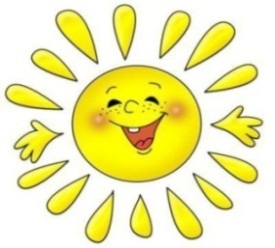 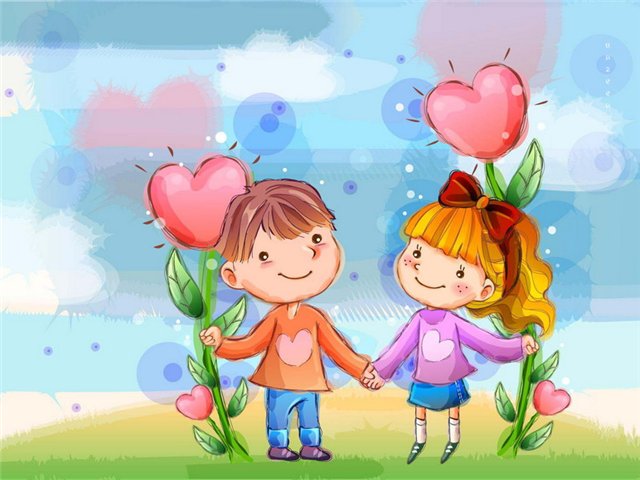 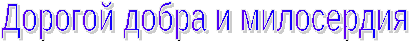 ( рекомендательный список литературы)Дорогой читатель!Прочитав книги, представленные в этом рекомендательном списке, ты получишьвозможность поразмышлять над тем, чтотакое добро, милосердие, задуматься о техлюдях, которые живут рядом с тобой и,может быть, нуждаются в твоейпомощи и поддержке.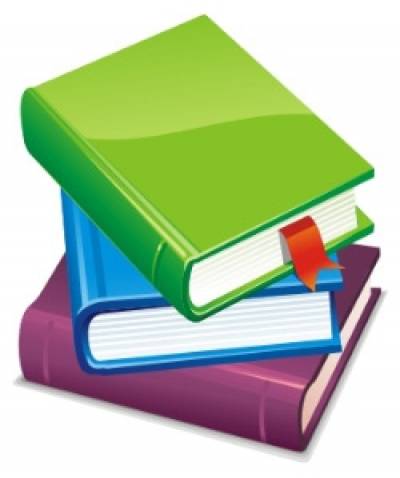 Андерсен, Г.Х. Сказки и истории / Г.Х. Андерсен-М.:Квадрат,2008.-350с.Есть на свете сказки, которые делают людей добрее; вы держите в руках одну из них. "Девочка со спичками" - самая пронзительная история великого датского сказочника Ганса Христиана Андерсена. Она, как щемящий звук флейты, затрагивает струны любой души, вызывая светлые слёзы. Классический рождественский сюжет о бедной сиротке, бродящей по нарядным улицам накануне Нового года, приобрёл под гениальным пером Андерсена совершенно новое звучание. Всем известно, что желание, загаданное новогодней ночью, обязательно сбывается. Исполнилось и заветное желание девочки со спичками: она получила наконец любовь, заботу и тепло, которых ей так не хватало. Книга адресуется детям младшего, среднего и старшего школьного возраста.Астафьев, В.П. Белогудка /В.П.Астафьев.-М.:Дет.лит.,1987.-152с.Рассказы Виктора Астафьева проникнуты верой в человека, в его нравственные силы, заставляют быть добрее друг к другу, внимательнее к другим людям, их бедам и радостям.Горький, М. На дне. Егор Булычов и другие / М.Горький.-М.:Искусство,1987.-304с.-(Школьная библиотека).В основе пьесы Максима Горького «На дне» — спор о человеке и его возможностях. Герои пьесы — люди, оказавшиеся на самом «дне» жизни. Что может помочь человеку? Может ли его вообще что-либо спасти? В ведущемся в пьесе споре о человеке особенно важны три позиции — Бубнова, Луки и Сатина. Лука самый сложный образ в пьесе. Именно с ним связан основной философский вопрос произведения: «Что лучше: истина или сострадание? Нужно ли доводить сострадание до того, чтобы пользоваться ложью, как Лука?»Гюго,В.М. Козетта /В.М.Гюго –М.:Стрекоза- Пресс, 2006.- 62с.:ил.-(Библиотека школьника)."Козетта"-отрывок из романа Виктора Гюго"Отверженные». История маленькой девочки, оказавшейся в услужении у жестоких трактирщиков, не оставит юных читателей равнодушными и поможет научиться сострадать чужой беде. Для детей младшего возраста.Достоевский, Ф.М. Раненое сердце : повести, рассказы, статьи /Ф.М. Достоевский. -М.: Молодая гвардия,1986.- 494с.-(Библиотека юношества).Хочу предложить вашему вниманию рассказ «Мальчик у Христа на елке» из книги Ф.М.Достоевского «Раненное сердце». Да, «Мальчик у Христа на елке" - это коротенький рассказ, но очень впечатляющий! Не знаю, могут ли найтись равнодушные, прочитавшие его. Недолгая история о маленьком мальчике-сироте. Новый год и Рождество - мои любимые праздники и в эти дни особенно больно видеть бездомных, нищих, обездоленных людей. А детей - больно вдвойне. Хочется, чтобы все мы были немного добрее друг к другу и не оставались "глухими" к несчастьям тех, кто оказался более слабым и незащищенным. Советую прочитать этот рассказ всем.Железняков, В.К.Чучело/В.К. Железняков.-М.:Астрель,2010. - 65с.:ил.-(Планета детства).Повесть "Чучело" впервые была опубликована 36 лет назад. Она стала популярна, по ней был снят знаменитый фильм, и тысячи мальчишек и девчонок могли узнать себя в героях "Чучела"."Чучелом" прозвали одноклассники Ленку Бессольцеву за непохожесть, наивность, чудаковатость. Но под ярлыком, нацепленным невнимательными и жестокими ребятами, скрывалось горячее, любящее сердце, тонкая, благородная натура и необыкновенно мужественный и честный характер.
Много "чучел" живет на планете, и маленьких, и больших, но далеко не всем удается вступить в борьбу с несправедливым большинством и победить.
Высокохудожественные иллюстрации в книге выполнены талантливой художницей Екатериной Муратовой.
Короленко, В.Г. Дети подземелья /В.Г. Короленко-М.: Книги Искателя, 2011.- 62с.-(Библиотечка школьника).Повесть очень грустная, главный герой повести мальчик Вася (сын судьи) знакомится во время прогулки совершено случайно с двумя детьми Марусей и Валеком, которые живут в ужасных нищих условиях. Вася сын судьи, и поэтому знаком с таким понятием как нарушение закона, он хорошо усвоил формулу "нехорошо воровать", и потому нищие, добывающие себе средства на жизнь воровством, вызывают у него чувство презрения и негодования. Но когда он видит нищету своих маленьких друзей, он начинает по-другому смотреть на многие вещи. Глядя на мир с непривычной точки зрения, Вася откроет много нового и неизвестного. Например, он поймет, что за балаганным представлением нищих на улице чаще всего скрывается истинная трагедия. Финал повести печален: маленькая Маруся умирает. Книга адресуется детям младшего школьного возрастаКуприн, А.И. Рассказы /А.И.Куприн.-М.:Просвещение,1989.-319с.:ил.-(Школьная библиотека).В книгу включены рассказы о детях, странствующих актёрах, о цирке, о животных,- обо всём том, что Куприн особенно любил, что великолепно знал и чем жил. Моё внимание особенно привлёк рассказ Чудесный доктор.Несколько строк о рассказе. Несчастья одно за другим обрушиваются на семейство Мерцаловых. Из-за тяжелой болезни отец остается без работы, все сбережения уходят на его лечение. Потом дети начали болеть: младшая девочка умерла, еще одна лежит в бреду и горячке. Старшие мальчики, посланные матерью с прошением к бывшему работодателю отца, возвращаются ни с чем. Безуспешные попытки Мерцалова найти хоть какую-нибудь работу приводят его в отчаяние, он решается на самоубийство. И нет, кажется, никакого выхода из этой беспросветной нищеты, из грязного и холодного подвала. Нечаянная встреча с незнакомцем в городском саду, где Мерцалов собирался свести счеты с жизнью, изменила его судьбу. Участие и помощь чудесного доктора помогли побороть несчастья, жизнь семьи наладилась, детям удалось вырасти и выйти в люди. Воспоминание о Чудесном докторе свято хранится в семье Мерцаловых. Книгу рекомендую для широкого круга читателейЛиханов, А.А. Невинные тайны /А.А. Лиханов.-М.:Детство.Отрочество.Юность,2005.-287с.:ил.Действительно невинные тайны хранит в душе мальчик из благополучной семьи Женя, обманом отправленный родителями в лагерь на море для детей-детдомовцев, но к каким переменам в его судьбе это приводит.Лиханов, А.А. Никто: роман / А.А .Лиханов.-М.:Дом,2008.-320с.Роман Альберта Лиханова , как и многие его произведения, посвящён вечной теме писателя- сиротству, защите обездоленных, обиженных семьей и обществом детей. В центре произведения –образ подростка-детдомовца Николая Топорова.«Никто» называют мальчика небескорыстно прибравшие его к рукам покровители из «нового» бандитского мира. Гибнет чистая и светлая душа. Книга рассчитана на массового читателя.
Осеева, В.А. Волшебное слово /В.А.Осеева.-М .:Самовар,2010.-77с.:ил.-(Школьная библиотека).Замечательные рассказы о волшебной силе добрых слов и поступков, об отношениях между ребятами и взрослыми.
Рекомендую школьникам младшего школьного возраста.
Платонов, А.П. Юшка: повести и рассказы/ А.П Платонов.-М.:Сов.Россия,1984.- 464с.:ил.Люди кричат о доброте. Где она? Как жесток мир! Как тяжело в нем нам несчастным! А когда доброта рядом, ее или считают бесполезной, даже нелепой, а то и попросту затаптывают в грязь, убивают как главного героя. Юшка, так звали героя нашего рассказа, был болен чахоткой. И поэтому он стал стар не по своим годам, был очень наивен и добр. Никто не понимал Юшку и все думали , что Юшка не такой, как все и поэтому все его били и обзывали. Юшка никогда не пил чай и собирал деньги. Оказалось, что у него есть приемная дочь и он давал ей деньги, чтобы она училась. Такое вот у Юшки было доброе сердце. Мне кажется, что у каждого человека должно быть доброе сердце, как у Юшки.Книга рассчитана на массового читателяПриставкин, А.И. Ночевала тучка золотая: повести/ А.И.Приставкин.- М.: Сов. писатель,1989.-321с.Повесть Анатолия Приставкина «Ночевала тучка золотая...», предельно искренне и честно рассказывает о трудной жизни детдомовцев в военную пору. Эта повесть принесла автору широкую известность и была отмечена Государственной премией СССР. Она буквально ошеломила читателей своим трагическим звучанием и высокой нотой милосердного отношения к человеку.Распутин, В.Г.Уроки французского /В.Г.Распутин.-М.:Худож.лит.,1987-479с.:ил.Валентин Григорьевич Распутин (род. в 1937 г.) признан классиком при жизни, его имя известно всему миру, его книги переведены на десятки иностранных языков. Трагизм и горькая правда его произведений поразили читателей - недаром его повести и рассказы экранизированы и поставлены на многих театральных сценах.
В наши дни, когда литература напряженно ищет "героя нашего времени", русские люди распутинской прозы с их необыкновенным мужеством и терпением стали еще более важны и необходимы для всех нас.
В книгу "Уроки французского" вошли самые любимые читателями произведения Валентина Распутина.Приятного и полезного Вам чтения!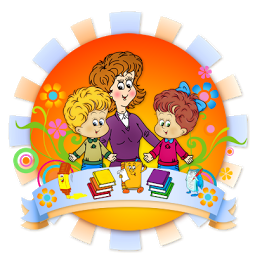 